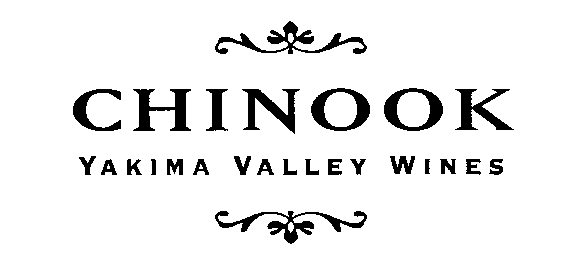 CHINOOK WINES ARE AVAILABLE AT THE FOLLOWING LOCATIONS IN :2020In CHINOOK WINESList of WA Accounts, cont.2020, outside Please call 509-786-2725 for more information!  Kay Simon & Clay Mackey, proprietors info@chinookwines.comWine MerchantsCity Cellars, SeattleEsquin, SeattleGrape Choice, KirklandMcCarthy & Schiering, Queen  Anne, SeattleMcCarthy & Schiering, , Metropolitan Markets, / Mutual Fish Company,  Natural Markets,    Bothell, Burien, Central District,   Columbia City, Edmonds,   Fremont, Greenlake, Greenlake Village   Issaquah, Kirkland,    Redmond & SeattlePike & Western Company, SeattleTotal Wine & More: Bellevue, Tukwila,    Lynnwood    Federal WayTown & Country Market, Wine Alley, RentonRestaurantsAnthony’s Homeports, Greater SeattleBlueacre, SeattleCafé Veloce, KirklandDahlia Lounge, SeattleEtta's, Seattle Olympic Hotel, Jazz Alley, Lark, SeattleLola, Downtown Maximilien Restaurant, Orfio, SeattlePalace Kitchen, SeattlePike Brewery, SeattleSteelhead Diner, SeattleWine MerchantsBay Leaf,  (Coupeville)Compass  Wines, AnacortesMetropolitan Market, TacomaSeifert & Jones Wine Merchants, Bellingham Food, RestaurantsAdrift, AnacortesAnthony’s Homeport, BellinghamInn at Ship Bay, Orcas IslandInn At Langley, Whidbey IslandRestaurant Marche, Bainbridge IslandWillows Inn, Lummi IslandWoodfire Grill, EverettWine MerchantsBonnie’s Vine & Gift, ProsserHuckleberry's, SpokaneRosauer's, Stems, Wray's Chalet Thriftway, Vino! A Wine Shop, Vintage Vine, RoslynRestaurantsAnthony's,  & Arrowleaf Bistro,  ValleyEndive, West RichlandFreestone Inn, Methow ValleyGasperetti's, Suncadia Lodge, RoslynValley Cafe, EllensburgViscontis @ the Brewery, 